DPTO DE CIENCIASPROF. HECTOR OLIVARES V2020GUIA  DE TRABAJO PERSONALInstrucciones : Use los power point para responder  la presente guía. Respuestas BrevesRESPONDA LAS SIGUIENTES PREGUNTAS1.- La cantidad de vapor de agua en la atmósfera es variable y depende de causas naturales y por causas        humanas.  INDICA 2 CAUSAS  NATURALES  Y  2  CAUSAS  HUMANAS QUE PROVOCAN AUMENTO DE       VAPOR DE AGUA EN LA ATMOSFERA2.-  Que es el SMOG y cual es su composición química3.- Porqué se afirma que uno de los animales más contaminantes de la atmósfera son rumiantes como por        ejemplo las vacas. Justifica4.- Indica el proceso de la formación de suelos y los factores que intervienen en el.5.-Indica en que consiste la biorremediación de los suelos y que tipos de organismos son útiles al proceso6.- El suelo  se estructura en capas o estratos con diferentes propiedades físicas, químicas y biológicas.       Estos estratos se denominan horizontes,y  al conjunto de ellos se le llama perfil del suelo. El perfil de un       suelo corresponde a la sección que se vería al cortarlo  desde la superficie hasta el sustrato rocoso, como      se observa  en la  siguiente imagen.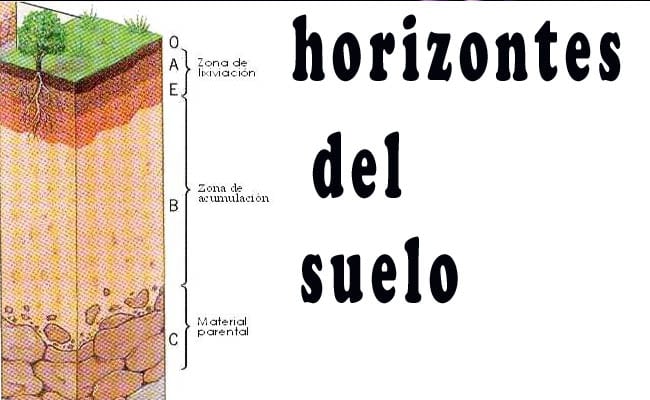 Indica las características de cada una de las zonas indicadas.7.- Identifica las características de cada uno de los horizontes del suelo en orden descendente8.- ¿Qué es la contaminación del suelo?9.- Como se contamina el suelo?10.-¿Qué es lo que más contamina el suelo?11.- ¿Como afecta al ambiente a largo plazo?12.- ¿Cómo lo podemos evitar?13.-¿Cómo lo podemos resolver?14.- Cuáles son las ciudades con más contaminación del suelo en nuestro país ¿